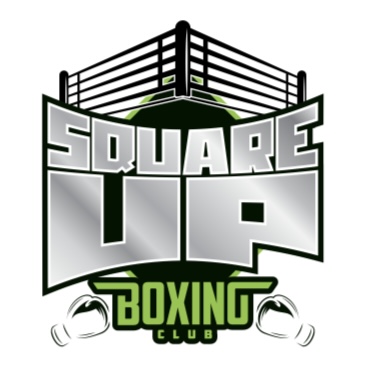 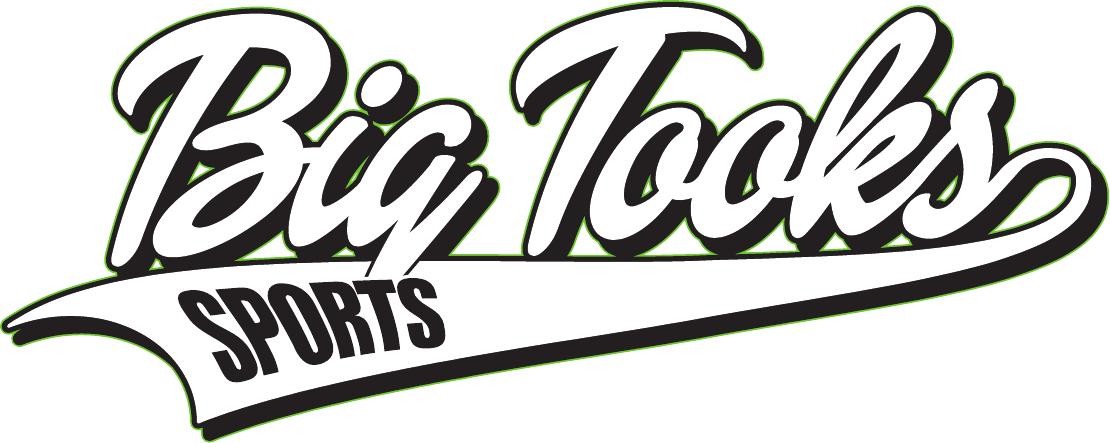 REGISTRATION FORMFull Name - ______________________________________________Date of Birth - ____________________________________________Mobile Number - __________________________________________Weight - _____________________ Height- _____________________BOXING HISTORYHave you fought in a ring before?				 YES / NOIf YES. How many fights - ___________________________________Do you train out of a gym? 					YES / NOIf YES. Gym name - ________________________________________Trainer/ Coaches name - ___________________________________FIGHT NIGHTWalk out song (title & artist) - _______________________________Are you willing to sell at least 1 Corporate Table? 		YES / NO